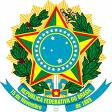 MINISTÉRIO DA EDUCAÇÃOSECRETARIA DE EDUCAÇÃO PROFISSIONAL E TECNOLOGICAINSTITUTO FEDERAL DE EDUCAÇÃO, CIÊNCIA E TECNOLOGIA DE RORAIMACampus AmajariDepartamento de EnsinoServidora: 						SIAPE: Carga Horária: 						Período:TABELA DA DISTRIBUIÇÃO SEMANAL DA CARGA HORÁRIA DE TRABALHO*Observação: Quando necessário, os sábados poderão ser trabalhados para atividades de aulas de campo e acompanhamento de atividades de estágio supervisionado.HorárioSegundaTerçaQuartaQuintaSextaintervalointervalointervalointervalointervalointervalo